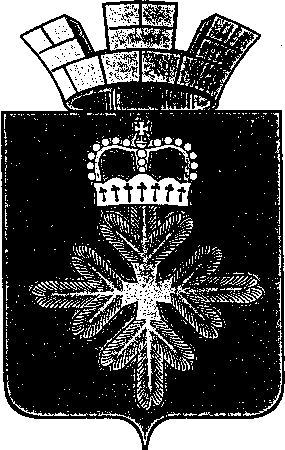 ПОСТАНОВЛЕНИЕАДМИНИСТРАЦИИ ГОРОДСКОГО ОКРУГА ПЕЛЫМО размере минимальной заработной платыВ соответствии со ст. 133 Трудового кодекса Российской Федерации, ст. 1 Федерального закона от 19 июня 2000 № 82-ФЗ «О минимальном размере оплаты труда» (в редакции от 28 декабря 2017), постановлением Конституционного Суда Российской Федерации от 07.12.2017 года № 38-П, Уставом городского округа Пелым, администрация городского округа ПелымПОСТАНОВЛЯЕТ:1. Руководителям муниципальных учреждений и муниципальных предприятий городского округа Пелым обеспечить выплату заработной платы работникам с 1 января 2021 года не ниже минимального размера заработной платы, установленного на территории Российской Федерации – 12 792 рублей в месяц, с учетом того, что районные коэффициенты (коэффициенты) и процентные надбавки, исчисляемые в связи с работой в местностях с особыми климатическими условиями, в том числе в районах Крайнего Севера и приравненных к ним местностях, не должны включаться в состав минимального размера оплаты труда. (Постановление Конституционного Суда от 07 декабря 2017 № 38-П).2. Рекомендовать работодателям организаций всех форм собственности, осуществляющих свою деятельность на территории городского округа Пелым, обеспечить выплату заработной платы с 1 января 2021 года не ниже установленного уровня.3. Признать утратившим силу постановление администрации городского округа Пелым от 23.01.2020 года № 18 «О размере минимальной заработной платы»4. Настоящее постановление опубликовать в газете «Пелымский вестник» и разместить на официальном сайте городского округа Пелым в сети «Интернет».5. Контроль за исполнением настоящего постановления возложить на заместителя главы администрации городского округа Пелым Е.А. Смертину.Глава городского округа Пелым                                                              Ш.Т. Алиевот 18.02.2021 № 44п. Пелым